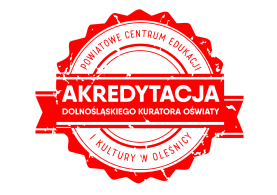 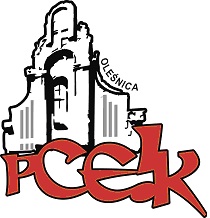 ZAPRASZAMY NA WARSZTATYQuizizz, Kahoot oraz LearningApps- stwórz quiz i gręKierunek polityki oświatowej:  Podniesienie jakości edukacji matematycznej, przyrodniczej i informatycznej.KOD:  W79Adresaci:  nauczyciele matematyki uczący w szkołach podstawowychCele: Zapoznanie uczestników ze sposobami wykorzystania quizów oraz gier na lekcjach matematykiPROGRAM SZKOLENIA:* Idea BOYD  * Platformy do tworzenia quizów: Quizizz, Kahoot  * Platforma do tworzenia gier: LearningApps  * Przykłady wykorzystania na matematyce platform do tworzenia quizów i gier*Tworzenie przykładowego quizu oraz gierTermin szkolenia –   21.03.2018 r.      godz. 15.00Czas trwania – 3 godziny dydaktyczneOsoba prowadząca  - Joanna Palińska – trener, nauczyciel, członek Stowarzyszenia Nauczycieli Matematyki oraz facebookowej grupy Superbelfrzy RPKierownik merytoryczny – Leszek Biegasik – konsultant PCEiK ds. edukacji matematycznej.Osoby zainteresowane udziałem w formie doskonalenia prosimy o przesyłanie zgłoszeń do 16.03.2018 r. Zgłoszenie na szkolenie następuje poprzez wypełnienie formularza (załączonego do zaproszenia) i przesłanie go pocztą mailową do PCEiK. Ponadto przyjmujemy telefoniczne zgłoszenia na szkolenia. W przypadku korzystania z kontaktu telefonicznego konieczne jest wypełnienie formularza zgłoszenia w dniu rozpoczęcia szkolenia. Uwaga! Ilość miejsc ograniczona. Decyduje kolejność zapisów.Odpłatność:● nauczyciele z placówek oświatowych prowadzonych przez Miasta i Gminy, które podpisały z PCEiK porozumienie dotyczące doskonalenia zawodowego nauczycieli na 2018 rok oraz z placówek prowadzonych przez Starostwo Powiatowe w Oleśnicy –  20 zł● nauczyciele z placówek oświatowych prowadzonych przez Miasta i Gminy, które nie podpisały z PCEiK porozumienia dotyczącego doskonalenia zawodowego nauczycieli na 2018 rok  – 150 zł*  w przypadku form liczących nie więcej niż 4 godziny dydaktyczne i realizowanych przez konsultanta/doradcę  metodycznego zatrudnionego w PCEiK.verteWpłaty na konto bankowe Numer konta: 26 9584 0008 2001 0011 4736 0005Rezygnacja z udziału w formie doskonalenia musi nastąpić w formie pisemnej (np. e-mail), najpóźniej na 3 dni robocze przed rozpoczęciem szkolenia. Rezygnacja w terminie późniejszym wiąże się z koniecznością pokrycia kosztów organizacyjnych w wysokości 50%. Nieobecność na szkoleniu lub konferencji nie zwalnia z dokonania opłaty.